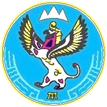 П Р И К А Зот «___» октября 2023 г. № __________г. Горно-АлтайскО внесении изменений в Перечень и коды целевых статей расходов республиканского бюджета Республики Алтай и бюджета Территориального фонда обязательного медицинского страхования Республики Алтай и Перечень и коды направлений расходов, используемых при формировании кодов целевых статей расходов республиканского бюджета Республики Алтай и бюджета Территориального фонда обязательного медицинского страхования Республики Алтай, утвержденные приказом Министерства финансов Республики Алтай от 22 сентября 2022 г. № 179-пПриказываю:Утвердить прилагаемые изменения, которые вносятся в Перечень и коды целевых статей расходов республиканского бюджета Республики Алтай и бюджета Территориального фонда обязательного медицинского страхования Республики Алтай и Перечень и коды направлений расходов, используемых при формировании кодов целевых статей расходов республиканского бюджета Республики Алтай и бюджета Территориального фонда обязательного медицинского страхования Республики Алтай, утвержденные приказом Министерства финансов Республики Алтай от 22 сентября 2022 г. № 179-п.ИЗМЕНЕНИЯ,которые вносятся в Перечень и коды целевых статей расходов республиканского бюджета Республики Алтай и бюджета Территориального фонда обязательного медицинского страхования Республики Алтай и Перечень и коды направлений расходов, используемых при формировании кодов целевых статей расходов республиканского бюджета Республики Алтай и бюджета Территориального фонда обязательного медицинского страхования Республики Алтай, утвержденные приказом Министерства финансов Республики Алтай от 22 сентября 2022 г. № 179-пВ Перечне и кодах целевых статей расходов республиканского бюджета Республики Алтай и бюджета Территориального фонда обязательного медицинского страхования Республики Алтай, утвержденных указанным Приказом:1) дополнить строкой 65.2 следующего содержания:2) дополнить строкой 124.1 следующего содержания:3) дополнить строкой 258.1 следующего содержания:дополнить строкой 262.1 следующего содержания:строку 524 изложить в следующей редакции:дополнить строкой 602.4 следующего содержания:дополнить строкой 981.1 следующего содержания:дополнить строкой 1125.2 следующего содержания:В Перечне и кодах направлений расходов, используемых при формировании кодов целевых статей расходов республиканского бюджета Республики Алтай и бюджета Территориального фонда обязательного медицинского страхования Республики Алтай, утвержденных указанным Приказом:дополнить строкой 21.2.1 следующего содержания:дополнить строкой 74.1 следующего содержания:строку 137 изложить в следующей редакции:дополнить строкой 294.1 следующего содержания:дополнить строкой 348.1 следующего содержания:дополнить строкой 526.1 следующего содержания:дополнить строкой 552.1 следующего содержания:дополнить строкой 554.1 следующего содержания:___________Министерство финансовРеспублики АлтайЧаптынова ул., д.24, г. Горно-Алтайск, 649000тел. (388-22) 2-26-21, факс (388-22) 2-32-95E-mail: info@mf.altaigov.ruwww.minfin-altay.ruОКПО 00078212, ОГРН 1020400753438ИНН/КПП 0411005460/041101001Алтай Республиканыҥ акча-манат министерствозыЧаптыновтыҥ ор., т.24, Горно-Алтайск к., 649000тел. (388-22) 2-26-21, факс (388-22) 2-32-95E-mail: info@mf.altaigov.ruwww.minfin-altay.ruОКПО 00078212, ОГРН 1020400753438ИНН/КПП 0411005460/041101001Исполняющий обязанности министраН.К. ТабаеваУТВЕРЖДЕНЫприказом Министерства финансов Республики Алтайот «___» октября 2023 г. № ________«65.2.013И3R321ШРеализация мероприятий индивидуальной программы социально-экономического развития Республики Алтай (модернизация, реконструкция, капитальный ремонт молочных ферм)»;«124.1.021И6R321ТРеализация мероприятий индивидуальной программы социально-экономического развития Республики Алтай (финансирование мероприятий в сфере обращения с жидкими бытовыми отходами) в муниципальных образованиях Республики Алтай»;«258.1.041И1R3214Реализация мероприятий индивидуальной программы социально-экономического развития Республики Алтай (предоставление субсидий субъектам малого и среднего предпринимательства в целях стимулирования модернизации производства товаров (работ, услуг))»;«262.1.0420260025Субсидии некоммерческим организациям, не являющимся государственными учреждениями, для организации и участия Республики Алтай в мероприятиях»;«524.0720144600Субсидии на софинансирование мероприятий, направленных на обеспечение горячим питанием отдельных категорий учащихся 5 - 11 классов муниципальных общеобразовательных организаций в Республике Алтай»;«602.4.074E201712Создание (оснащение) новых мест в образовательных организациях различных типов для реализации дополнительных общеразвивающих программ всех направленностей);«981.1.161J15522FСоздание модульных некапитальных средств размещения при реализации инвестиционных проектов за счет средств резервного фонда Правительства Российской Федерации»;«1125.2.9900000028Реализация мероприятий, направленных на обеспечение жизнедеятельности населения, а также на восстановление инфраструктуры».«21.2.1.00028Реализация мероприятий, направленных на обеспечение жизнедеятельности населения, а также на восстановление инфраструктуры»;«74.1.01712Создание (оснащение) новых мест в образовательных организациях различных типов для реализации дополнительных общеразвивающих программ всех направленностей)»;«137.44600Субсидии на софинансирование мероприятий, направленных на обеспечение горячим питанием отдельных категорий учащихся 5 - 11 классов муниципальных общеобразовательных организаций в Республике Алтай»;«294.1.5522FСоздание модульных некапитальных средств размещения при реализации инвестиционных проектов за счет средств резервного фонда Правительства Российской Федерации»;«348.1.60025Субсидии некоммерческим организациям, не являющимся государственными учреждениями, для организации и участия Республики Алтай в мероприятиях»;«526.1.R3214Реализация мероприятий индивидуальной программы социально-экономического развития Республики Алтай (предоставление субсидий субъектам малого и среднего предпринимательства в целях стимулирования модернизации производства товаров (работ, услуг))»;«552.1.R321ТРеализация мероприятий индивидуальной программы социально-экономического развития Республики Алтай (финансирование мероприятий в сфере обращения с жидкими бытовыми отходами) в муниципальных образованиях Республики Алтай»;«554.1.R321ШРеализация мероприятий индивидуальной программы социально-экономического развития Республики Алтай (модернизация, реконструкция, капитальный ремонт молочных ферм)».